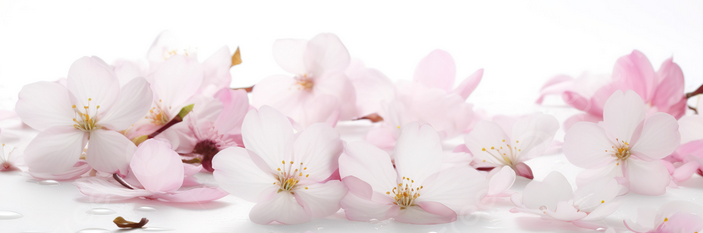 Chères et chers membres,J’ai le regret de vous informer que notre membre et amie Carmen Lopez nous a quittés mardi dernier à l’âge de 90 ans.Carmen était une personne très appréciée et a participé à plusieurs balades du Club des amis, à des soirées à thème ou encore à notre dernier repas de fin d’année.Pour celles et ceux qui voudraient lui adresser un dernier hommage, ses obsèques se tiendront ce lundi 19 juin à 10h à la Chapelle Camoletti du Centre funéraire de Saint-Georges.Avec mes amicales salutations.NicoNicolas FrachetFSA Genève079 197 26 11